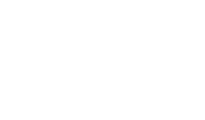 ELÁLLÁSI NYILATKOZAT2. melléklet a 45/2014. (II. 26.) Korm. rendelet alapján
(csak a szerződéstől való elállási/felmondási szándék esetén töltse ki és juttassa vissza)Címzett:3 ……………………………………………………………………………………………………………………………………………………………………………………………………Alulírott/ak kijelentem/kijelentjük, hogy gyakorlom/gyakoroljuk elállási/felmondási jogomat/jogunkat az alábbi termék/ek adásvételére vagy az alábbi szolgáltatás nyújtására irányuló szerződés tekintetében:4……………………………………………………………………………………………………………………………………………………………………………………………………Szerződéskötés időpontja /átvétel időpontja:5 

…………………………………………………………………………………………………A fogyasztó(k) neve: …………………………………………………………………………………………………A fogyasztó(k) címe: …………………………………………………………………………………………………A vételárat az alábbi bankszámlaszámra kérem visszautalni (abban az esetben töltse ki, ha szeretné, hogy a vételár banki átutalással kerüljön visszafizetésre):……………………………………………………………………………………………………………………………………………………………………A fogyasztó(k) aláírása: (kizárólag papíron tett nyilatkozat esetén):…………………………………………………………………………………Kelt: 